         В соответствии с Федеральным законом Российской Федерации от 06.10.2003 г. № 131-ФЗ «Об общих принципах организации местного самоуправления в Российской Федерации», руководствуясь Уставом Дальнереченского городского округа, решением муниципального комитета г. Дальнереченск от 21.06.2005 г.  №  99 «Об утверждении  Положения  «О наказах избирателей», рассмотрев заявления депутатов Думы Дальнереченского городского округа Федоренко В.И., Алексеева А.В., Хачаняна Л.Г., Савенко Ю.В., Мельник Н.Н., Хачатряна С.А., Дума Дальнереченского городского округаРЕШИЛА:          1. Внести в решение Думы Дальнереченского городского округа от 24.12.2020 г. № 78 «Об утверждении «Перечня наказов избирателей депутатам Думы Дальнереченского городского округа на 2021 г.» следующие изменения:1.1. Пункт 1 Перечня наказов избирателей депутатам Думы Дальнереченского городского округа на 2021 г. изложить в новой редакции:1.2. Пункт 2 Перечня наказов избирателей депутатам Думы Дальнереченского городского округа на 2021 г. изложить в новой редакции:1.3. Пункт 3 Перечня наказов избирателей депутатам Думы Дальнереченского городского округа на 2021 г. изложить в новой редакции:1.4. Пункт 5 Перечня наказов избирателей депутатам Думы Дальнереченского городского округа на 2021 г. изложить в новой редакции:1.5. Пункт 12 Перечня наказов избирателей депутатам Думы Дальнереченского городского округа на 2021 г. изложить в новой редакции:1.6. Пункт 18 Перечня наказов избирателей депутатам Думы Дальнереченского городского округа на 2021 г. изложить в новой редакции:2. Настоящее решение подлежит обнародованию и размещению на официальном Интернет-сайте Дальнереченского городского округа.3. Настоящее решение вступает в силу со дня его обнародования.Глава Дальнереченскогогородского округа		                                                 С.В. Старков  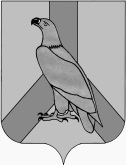 ДУМА ДАЛЬНЕРЕЧЕНСКОГОГОРОДСКОГО ОКРУГАПРИМОРСКОГО КРАЯРЕШЕНИЕДУМА ДАЛЬНЕРЕЧЕНСКОГОГОРОДСКОГО ОКРУГАПРИМОРСКОГО КРАЯРЕШЕНИЕДУМА ДАЛЬНЕРЕЧЕНСКОГОГОРОДСКОГО ОКРУГАПРИМОРСКОГО КРАЯРЕШЕНИЕДУМА ДАЛЬНЕРЕЧЕНСКОГОГОРОДСКОГО ОКРУГАПРИМОРСКОГО КРАЯРЕШЕНИЕ30 марта 2021 г.        г. Дальнереченск                  г. Дальнереченск                      № 28О внесении изменений в решение Думы Дальнереченского городского округа от 24 декабря 2020 г. № 78 «Об утверждении «Перечня наказов избирателей депутатам Думы Дальнереченского городского округа на 2021 г.» О внесении изменений в решение Думы Дальнереченского городского округа от 24 декабря 2020 г. № 78 «Об утверждении «Перечня наказов избирателей депутатам Думы Дальнереченского городского округа на 2021 г.» № п.ФИО депутатаПеречень наказов с указанием характера работ (адреса объектов) Объем средств (руб.) Ответственные исполнители 1Федоренко Валентина Ивановна  1. Благоустройство придомовой территории ул. М.Личенко, 27500000Администрация Дальнереченского городского округа№ п.ФИО депутатаПеречень наказов с указанием характера работ (адреса объектов) Объем средств (руб.) Ответственные исполнители 2Алексеев Александр Викторович 1. Благоустройство придомовой территории ул. Ленина, 75:220000Администрация Дальнереченского городского округа2Алексеев Александр Викторович 2. ул. Уссурийская, 74, 76, 78, 80- устройство уличного освещения 165335Администрация Дальнереченского городского округа2Алексеев Александр Викторович 3. ул. Дальнереченская (от городского рынка до дамбы на р. Белая)- отсыпка дороги 20000Администрация Дальнереченского городского округа2Алексеев Александр Викторович 4. ул. Победы, 37- отсыпка дороги 10000Администрация Дальнереченского городского округа2Алексеев Александр Викторович 5. ул. Уссурийская. Ул. Победы, 5, 5а- обрезка деревьев 6. Устройство уличного освещения ул. Г.Даманского, 103000054665Администрация Дальнереченского городского округа№ п.ФИО депутатаПеречень наказов с указанием характера работ (адреса объектов) Объем средств (руб.) Ответственные исполнители 3Хачанян Левон Георгиевич Асфальтирование проезда ул. Г.Даманского, 8 – Уссурийская, 54Ремонт школьной библиотеки (утепление и покрытие пола) МБОУ «Лицей»400000100000Администрация Дальнереченского городского округа№ п.ФИО депутатаПеречень наказов с указанием характера работ (адреса объектов) Объем средств (руб.) Ответственные исполнители 5Савенко Юрий ВикторовичУстройство уличного освещения по ул. Калинина, ул. 50 лет ВЛКСМ, приобретение и установка фонаря уличного освещения Красногвардейская, 39 133578,08Администрация Дальнереченского городского округа5Савенко Юрий ВикторовичСпил аварийных деревьев100000Администрация Дальнереченского городского округа5Савенко Юрий ВикторовичЯмочный ремонт146421,92Администрация Дальнереченского городского округа5Савенко Юрий ВикторовичУстройство спортивных  тренажеров ул. Милицейская, 35 120000Администрация Дальнереченского городского округа№  округаФИОдепутатаПеречень наказов с указанием характера работ (адреса объекта)Объём средств  руб.Ответственные исполнители1234512Мельник Николай Николаевич Устройство уличного освещенияПриобретение и установка игровых форм для детской площадки.Подсыпка улиц на избирательном округе № 12Санитарная валка аварийных деревьев Приобретение для МБОУ ДОД «ДЮСШ» Дальнереченского городского округа машины для заливки льда.127573,5418350088926,46    6000040000Администрация Дальнереченского городского округа № п.ФИО депутатаПеречень наказов с указанием характера работ (адреса объектов) Объем средств (руб.) Ответственные исполнители 18Хачатрян Самвел Альбертович1. Асфальтирование ул. Строительная. 2. Ремонт вестибюля первого этажа (замена приборов освещения, выравнивание стен и пола, замена дверей, покраска) МБОУ «Средняя общеобразовательная школа № 5» Дальнереченского городского округа.400000100000Администрация Дальнереченского городского округа